Objednací listč. 84/22/4 Předmět objednávky 	Množství	Předpokl. cena Kč 	Celkem (s DPH): 	151 734,00 Kč Popis objednávky: Objednáváme 110 kusů plastových nádob CLD 240 l hnědá BIO (12711-11) včetně 130 kusů samolepek a ražby na víku nádoby dle předaného vzoru. Doprava do Technických služeb Strakonice s.r.o., Raisova 274, 386 01 Strakonice.Termín dodání: 28. 4. 2023 Bankovní spojení: ČSOB, a.s., č.ú.: 182050112/0300	IČ: 00251810	DIČ: CZ00251810Upozornění:Na faktuře uveďte číslo naší objednávky + udejte zvlášť cenu za nádoby a cenu za dopravu.	Kopii objednávky vraťte s fakturou.	Kontaktní osoba: St. Mrkvička 383 700 307Schválil:	Ing. Jarroslav Brůžek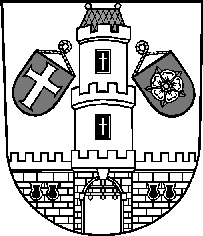 Město StrakoniceMěsto StrakoniceMěstský úřad StrakoniceVelké náměstí 2386 01 StrakoniceVyřizuje: Ing. KlimešováTelefon: 383700333E-mail: lucie.klimesova@mu-st.czDatum: 8.12.2022Dodavatel:ELKOPLAST CZ, s.r.o.Štefánikova 2664760 01  ZlínIČ: 25347942 , DIČ: CZ253479421.plastové nádoby na BIO odpad 240 l včetně dopravy110151 734,00